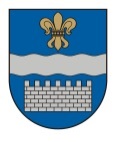 DAUGAVPILS VALSTSPILSĒTAS PAŠVALDĪBAS DOMEK. Valdemāra iela 1, Daugavpils, LV-5401, tālr. 65404344, 65404399, 65404321e-pasts: info@daugavpils.lv   www.daugavpils.lvDaugavpilīSOCIĀLO JAUTĀJUMU KOMITEJAS SĒDES  PROTOKOLS2024.gada 20.jūnijā                  	                                                                                 Nr.5Sēdes veids: atklātaSēde notiek: Domes sēžu zālē Sēdes gaitu fiksē audioierakstāSēdes norises laiks: no plkst. 1300 līdz plkst. 1302Sēdi vada:  Sociālo jautājumu komitejas priekšsēdētāja N.KožanovaSēdē piedalās:Komitejas locekļi: L.Jankovska, J.Lāčplēsis , I.Šķinčs V.Sporāne- Hudojana, D.Valainis, A.VasiļjevsPašvaldības administrācijas darbinieki: Ž.Kobzeva, I.LimbēnaPašvaldības iestāžu darbinieki: R.Velika  Sēdi protokolē: Daugavpils pašvaldības centrālās pārvaldes Administratīvā  departamenta Lietvedības un saimnieciskā nodrošinājuma nodaļas  Lietvedības pārzine V.PavlovičaDarba kārtība:               1. Par lēmumu par audzinoša rakstura piespiedu līdzekļu piemērošanu bērniem izpildi Daugavpils valstspilsētas pašvaldībā.         2. Par līdzfinansējuma piešķiršanu biedrībai “Daugavpils pilsētas invalīdu biedrība” no pamatbudžeta apakšprogrammas „Sabiedrisko organizāciju atbalsta fonds”.1.Par lēmumu par audzinoša rakstura piespiedu līdzekļu piemērošanu bērniem izpildi Daugavpils valstspilsētas pašvaldībāZiņo: Daugavpils pašvaldības centrālās pārvaldes Juridiskā departamenta Iekšējās inspekcijas nodaļas vadītāja I.Limbēna.Jautājumu ziņotājam nav.N.Kožanova aicina deputātus balsot par lēmuma projekta atbalstu un virzīt izskatīšanai Daugavpils valstspilsētas pašvaldības domes sēdē.Atklāti balsojot, “par”– 7 (L.Jankovska, N.Kožanova, J.Lāčplēsis, I.Šķinčs, V.Sporāne – Hudojana, D.Valainis, A.Vasiļjevs) „pret” – nav, „atturas” – nav, Sociālo jautājumu komiteja nolemj: atbalstīt lēmuma projektu “Par lēmumu par audzinoša rakstura piespiedu līdzekļu piemērošanu bērniem izpildi Daugavpils valstspilsētas pašvaldībā” un virzīt izskatīšanai Daugavpils valstspilsētas pašvaldības domes sēdē.2.Par līdzfinansējuma piešķiršanu biedrībai “Daugavpils pilsētas invalīdu biedrība” no pamatbudžeta apakšprogrammas „Sabiedrisko organizāciju atbalsta fonds”Ziņo: Daugavpils pašvaldības centrālās pārvaldes Administratīvā departamenta vadītāja Ž.Kobzeva.Jautājumu ziņotājam nav.N.Kožanova aicina deputātus balsot par lēmuma projekta atbalstu un virzīt izskatīšanai Finanšu komitejas sēdē un Daugavpils valstspilsētas pašvaldības domes sēdē.Atklāti balsojot, “par”– 7 (L.Jankovska, N.Kožanova, J.Lāčplēsis, I.Šķinčs, V.Sporāne – Hudojana, D.Valainis, A.Vasiļjevs) „pret” – nav, „atturas” – nav, Sociālo jautājumu komiteja nolemj: atbalstīt lēmuma projektu “Par līdzfinansējuma piešķiršanu biedrībai “Daugavpils pilsētas invalīdu biedrība” no pamatbudžeta apakšprogrammas „Sabiedrisko organizāciju atbalsta fonds”” un virzīt izskatīšanai Finanšu komitejas sēdē un Daugavpils valstspilsētas pašvaldības domes sēdē.Jautājuma ziņotājs Daugavpils valstspilsētas pašvaldības domes sēdē noteikta Domes deputāte V.Sporāne – Hudojana.Sēde slēgta plkst. 13:02Sociālo jautājumukomitejas priekšsēdētāja	                                                                           N.KožanovaProtokoliste 			                                                                           V.Pavloviča